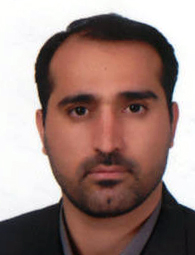 دانشیار دانشکده علوم اجتماعی- دانشگاه تهرانیحیی بوذری نژادتلفن دفتر:  +98 (21)02161117801پست الکترونیکی: y_bouzarinejad@ut.ac.irتحصیلاتPh.D ,null-yesr-char,فلسفه,اصفهان
M.S,null-yesr-char,فلسفه,تهران
کارشناسی,null-yesr-char,فقه و حقوق اسلامی,علوم اسلامی رضوی
B.S,null-yesr-char,فلسفه و کلام اسلامی,علوم اسلامی رضوی
زمینههای تخصصیو حرفهایسوابق کاري و فعالیت های اجراییفعالیت های علمیمقالات- آسیب شناسی دینی ایران عصر صفوی از منظر محقق سبزواری در روضه الانوار عباسی. بوذری نژاد یحیی, جمال زاده محمد حسین, آرین پور سعید (1402)., پژوهشهای ایران شناسی دانشگاه تهران, 13(2), 97-116.

- هویت جنسیتی زنانه (زنانگی) در سیرۀ حضرت زهرا (س). بوذری نژاد یحیی, اقبالی ابوالفضل (1402)., زن در توسعه و سیاست, 21(2), 305-327.

- آزادی اجتماعی از منظر محمد عبده ، سید قطب و علامه طباطبایی. بوذری نژاد یحیی, رئیس الساداتی ریحانه السادات (1402)., فصلنامه راهبرد اجتماعی فرهنگی, 12(1), 304-279.

- بنیانهای‌هستی شناختی‌اندیشه‌اجتماعی‌امام‌موسی‌صدر. بوذری نژاد یحیی, کربلایی زاده استبرق محمد صادق (1402)., نظریه های اجتماعی متفکران مسلمان, 12(4), 31-44.

- ارزیابی انتقادی فردگرایی روش‌شناختی جورج هومنز در صورت‌بندی نظریه مبادله اجتماعی بر اساس مدل روش‌شناسی بنیادین. بوذری نژاد یحیی, یزدانی مهدی, طاهری کل کشوندی مسلم (1401)., مطالعات اندیشه معاصر مسلمین, 8(16), 207-235.

- نقد نفی قاعده ضرورت در فلسفه کانت و الهیات پسا کانتی از منظر فلسفه اسلامی. بوذری نژاد یحیی, پارسانیا حمید, رفیعی آتانی فاطمه (1401)., آموزه های فلسفه اسلامی, 17(30), 51-77.

- پیامدهای سیاسی - اجتماعی ظهور جریان اخباری گری در دوره صفویه. بوذری نژاد یحیی, ایرانپور حسین (1401)., پژوهشهای ایران شناسی دانشگاه تهران, 12(1), 45-66.

- اعتبار سنجی فرضیات تاثیر منفی نهاد دین بر زوال دولت صفوی. بوذری نژاد یحیی, ایرانپور حسین (1401)., پژوهش های علوم تاریخی, 14(1), 1-15.

- Analysis and Examination of the Monotheistic Society Characteristics in the Thought of Ayatollah Khamenei. Bouzari Nejad Yahya, Zarpeyma Shahin (2022)., journal of Contemporary Research on Islamic Revolution, 4(12), 191-209.

- بررسی و نقد رویکرد انتقادی محمد عابدالجابری بر عقلانیت عربی - اسلامی. بوذری نژاد یحیی, ریحانی حمید (1400)., اندیشه نوین دینی, 17(67), 177-198.

- کشاکش فرد و جامعه در اندیشة محمداقبال لاهوری. بوذری نژاد یحیی, اژدری داود, زرع پیما شاهین (1400)., فصلنامه مطالعات جامعه شناختی(نامه علوم اجتماعی), 28(2), 313-340.

- جنود عقل و جهل و تغییرات اجتماعی از منظر سید جعفر کشفی. بوذری نژاد یحیی, کرمی نژاد احمد (1400)., تحقیقات بنیادین علوم انسانی, 7(23), 117-133.

- Woman in the Struggle Between Tradition and Modernity:  Investigating the Social Status of Muslim Woman in  Contemporary Islamic Societies Based on the Opinions of Sayyid Quṭb and Naṣr Ḥāmid Abū Zayd. جهانشاهی مینا, Bouzari Nejad Yahya (2021)., Journal of Contemporary Islamic Studies, 3(2), 245-257.

- مبانی معرفتی و زمینه های اجتماعی نظریه عدالت محمد رضا حکیمی. پارسانیا حمید, بوذری نژاد یحیی, سلیمانی کیوان (1400)., مطالعات اندیشه معاصر مسلمین, 7(13), 143-174.

- نقش آیت الله خامنه ای در احیای تمدن اسلامی با تکیه بر بیانیه گام دوم انقلاب. ابراهیمی کیاپی هادی, بوذری نژاد یحیی (1400)., بصیرت و تربیت اسلامی, 18(56).

- تحلیل و بررسی ابعاد معرفتی جامعه توحیدی در اندیشه دکتر علی شریعتی. بوذری نژاد یحیی, زرع پیما شاهین (1400)., نظریه های اجتماعی متفکران مسلمان, 11(1), 9-36.

- فرد و جامعه ؛ کشاکش آراء فلاسفه معاصر مسلمان. بوذری نژاد یحیی, سلیمانی کیوان, طالب زاده حسن کلائی الهه (1399)., آموزه های فلسفه اسلامی, 15(27), 47.

- واکاوی ساختار حقوقی -سیاسی حکومت در اندیشه ابوالاعلی مودودی. بوذری نژاد یحیی, آذرشب عطیه, روستاخیز بهروز (1399)., فصلنامه مطالعات حقوق عمومی - دانشگاه تهران, 50(4).

- بررسی تطبیقی جایگاه زن مسلمان در اندیشه شهید مطهری و سید قطب. بوذری نژاد یحیی, زرع پیما شاهین, جهانشاهی مینا (1398)., پژوهش های اجتماعی اسلامی, 25(119), 3-28.

- مناقشات نظری ابن سینا و گیدنز پیرامون الگوی خانواده. بوذری نژاد یحیی, اقبالی ابوالفضل (1398)., دو فصلنامه حکمت سینوی (مشکوه النور), 23(61), 213-232.

- بازخوانی انتقادی رویکرد توسعه ای ضیاء الدین سردار. بوذری نژاد یحیی, طاهری کل کشوندی مسلم (1398)., مطالعات اندیشه معاصر مسلمین, 3(5).

- بررسی مقایسه ای نقش زنان در پایگاه مادری در اندیشه علامه طباطبایی و امینه ودود. بوذری نژاد یحیی, جهانشاهی مینا (1398)., نظریه های اجتماعی متفکران مسلمان, 9(1), 81-105.

- تاثیر ساختار حکومت بر اسیب های اجتماعی و سیاسی دوره صفویه از نگاه قطب الدین نیریزی. بوذری نژاد یحیی, مرندی الهه (1397)., فصلنامه مطالعات جامعه شناختی(نامه علوم اجتماعی), 25(2), 719-750.

- مقایسه مفهوم و نقش «سنت » در اندیشه عابد الجابری و سید قطب. بوذری نژاد یحیی, ریحانی حمید, جهانشاهی مینا (1397)., مطالعات اندیشه معاصر مسلمین, 3(6).

- روش شناسی تفکر اجتماعی آیت الله خامنه ای. بوذری نژاد یحیی, توانای نامی مریم (1397)., پژوهش های اجتماعی اسلامی, 24(116), 147-173.

- الگوی خانواده مطلوب از منظر ابن سینا و ارزیابی آن با رویکرد اسلامی و فمنیستی. بوذری نژاد یحیی, اقبالی ابوالفضل (1397)., پژوهشنامه حکمت و فلسفه اسلامی, 5(10), 53-74.

- زمینه های شکل گیری اندیشه کلامی ابن تیمیه در حوزه کلام اجتماعی. بوذری نژاد یحیی, طاهری کل کشوندی مسلم, ریحانی حمید (1397)., اندیشه نوین دینی, 14(52), 121-138.

- مقایسه زیبایی شناختی مراتب هستی در فلسفه فلوطین و سهروردی. سلطان مرادی محمد علی, بوذری نژاد یحیی (1396)., حکمت اسراء, 7(4), 113-138.

- بررسی و نقد کتاب « ما و میراث فلسفی مان ». طاهری کل کشوندی مسلم, بوذری نژاد یحیی (1396)., پژوهشنامه انتقادی متون و برنامه های علوم انسانی, 17(2), 55-74.

- بررسی تطبیقی ویژگی حکومت اسلامی از منظر امام خمینی و سید قطب. بوذری نژاد یحیی, زرع پیما شاهین, طاهری حسین (1395)., نظریه های اجتماعی متفکران مسلمان, 5(1), 105-137.

- Sayyid Qutb and Political Islam: Islamic Government  from the Perspective of Sayyid Qutb. Bouzari Nejad Yahya, Zarpeyma Shahin, Marandi Elaheh (2016)., Journal of History Culture and Art Research, 5(4), 92.

- جایگاه دانش های شرعی در طبقه بندی علوم از دیدگاه فارابی ، غزالی  و خواجه نصیر طوسی. بوذری نژاد یحیی, خسروی نسب قاسم (1394)., نظریه های اجتماعی متفکران مسلمان, سال چهارم(اول), 161-183.

- نظریه اعتباریات علامه طباطبایی و نظام حقوقی - سیاسی جامعه. بوذری نژاد یحیی, مرندی الهه (1394)., فصلنامه مطالعات حقوق عمومی - دانشگاه تهران, 45(1), 107-122.

- امام خمینی و تجدد. بوذری نژاد یحیی (1393)., سیاست, 44(1), 3-18.

- روش شناسی تاویلی (هرمنوتیک ) ملاصدرا. بوذری نژاد یحیی (1392)., جامعه شناسی هنر و ادبیات- نامه علوم اجتماعی سابق, 20(2), 111.

- جایگاه هنرمند از دیدگاه افلوطین. بوذری نژاد یحیی (1392)., سالک فکرت ارج نامه استاد دکتر غلامحسین ابراهیمی دینانی, 1(1), 483.

- روش شناسی تفسیری هایدیگر. بوذری نژاد یحیی (1391)., جامعه شناسی هنر و ادبیات- نامه علوم اجتماعی سابق, 19(2), 23.

- آسیب شناسی وضعیت سیاسی - اجتماعی عصر صفوی از دیدگاه ملاصدرا. بوذری نژاد یحیی (1391)., پژوهشهای ایران شناسی دانشگاه تهران, 2(1), 39.

- منشاء حیات اجتماعی از نظر علامه طباطبایی. بوذری نژاد یحیی (1391)., نظریه های اجتماعی متفکران مسلمان, سال دوم(شماره دوم), 49.

- ملاصدرا و استمرار ولایت در زمین. بوذری نژاد یحیی (1391)., پژوهش های اخلاقی (انجمن معارف اسلامی), 4(14), 57-78.

- تبیین فلسفی معجزه و کرامت از دیدگاه سهروردی. بوذری نژاد یحیی (1390)., اینه معرفت, 9(29), 87-113.

- تعریف هنر و زیبایی نزد قاضی سعید قمی. بوذری نژاد یحیی (1390)., فلسفه و کلام اسلامی, 44(1), 29-42.

- بررسی تحولات حقوق مالی در عصر صفوی. بوذری نژاد یحیی (1390)., فصلنامه پژوهشهای علوم انسانی نقش جهان, 5(23), -.

- دموکراسی از منظر افلاطون و پوپر ( بررسی انتقادات پوپر به دموکراسی افلاطون ). بوذری نژاد یحیی (1390)., فصلنامه پژوهشهای علوم انسانی نقش جهان, 5(24), -.

- جایگاه انسان نزد ملاصدرا. بوذری نژاد یحیی (1389)., اندیشه نوین دینی, -(23), -.

- معاد جسمانی نزد ملاصدرا. بوذری نژاد یحیی (1387)., الهیات وحقوق - دانشکده علوم اسلامی رضوی, -(29), 27-48.

- هنر و معرفت نزد افلوطین. بوذری نژاد یحیی,  سعید بینای مطلق  ,  علیرضا غفاری (1387)., نامه حکمت, 6(11), 35-51.

کنفرانس ها- امام رضا (ع) و روش های استدلال در اعتقادات. بوذری نژاد یحیی (1399)., امام رضا (ع) و علوم روز, 20-21 بهمن, مشهد, ایران.

- جایگاه عقل صناعی نزد متفکران مسلمان و لوازم آن در فرهنگ اسلامی با تاکید بر آرای ابن سینا و فارابی. بوذری نژاد یحیی (1397)., اولین همایش بین المللی دین ، فرهنگ و فناوری, 4-6 فروردین, تهران, ایران.

- آثار و اندیشه های شمس الدین محمد کیشی. بوذری نژاد یحیی (1391)., سومین همایش دوسالانه بین المللی خلیج فارس, 10-12 فروردین, تهران, ایران.

- ازریابی روش های شناخت انسان. بوذری نژاد یحیی (1390)., روش تحقیق اسلامی در علوم انسانی, 12-16 مرداد, مشهد, ایران.

کتب - محمد مجتهد شبستری، دراسة النظریات ونقدها. بوذری نژاد یحیی, طاهری کل کشوندی مسلم (1402).

- الدین والتنمیة. طاهری کل کشوندی مسلم, بوذری نژاد یحیی (1402).

- محمد عابدالجابری؛ دراسة النظریات ونقدها. طاهری کل کشوندی مسلم, بوذری نژاد یحیی (1399).

- زندگی نامه و خدمات علمی و فرهنگی دکتر کریم مجتهدی (مجتهدی نامه ). بوذری نژاد یحیی (1396).

- مبانی انسان شناختی پیشرفت در حکمت متعالیه. بوذری نژاد یحیی, میرزابابایی ابوالقاسم, حیدری طاهری, مرندی الهه (1395).

- مبانی فلسفه (آشنایی با فلسفه های غرب). بوذری نژاد یحیی (1391).

- انسان شناسی در اسلام (انسان شناسی در قرآن و حکمت اسلامی). بوذری نژاد یحیی (1390).

مجلاتپایان نامه ها و رساله ها- نسبت حکمرانی و حکمت عملی درمعماری اسلامی، مجید احمدپور، یحیی بوذری نژاد، دکتری،  1402/6/28 

-  بررسی مسائل و سیاست های اجتماعی در اندیشه و تجربه امام موسی صدر(با تاکید بر حوزه خانواده)، محمدصادق کربلائی زاده استبرق، یحیی بوذری نژاد، کارشناسی ارشد،  1402/6/27 

- بررسی امکان پذیری علوم اجتماعی اسلامی: نقد دیدگاه امتناعیون با تاکید بر اندیشه های جواد طباطبایی، هادی لطیفی، یحیی بوذری نژاد، کارشناسی ارشد،  1402/6/20 

- بررسی مفاهیم اجتماعی درقرآن و ارتباط آنها برای یافتن شبکه مفاهیم علوم اجتماعی، حامد درودیان، یحیی بوذری نژاد، کارشناسی ارشد،  1402/11/28 

- مقایسه انتقادات عابد جابری و سید جواد طباطبایی به عقلانیت فلسفی، شجاع الدین شیخی، یحیی بوذری نژاد، کارشناسی ارشد،  1401/6/8 

- مقایسه فردگرایی در نظریه مبادله جرج هومنز و دیدگاه استاد مصباح یزدی، مهدی یزدانی، یحیی بوذری نژاد، کارشناسی ارشد،  1401/6/30 

- مطالعه نقش دین در نظام اجتماعی از نظر ابن خلدون، ادریس گل پروران، یحیی بوذری نژاد، کارشناسی ارشد،  1401/6/22 

- عقلانیت، اخلاق و فقه از منظر متفکران ایرانی معاصر، فاطمه رفیعی اتانی، یحیی بوذری نژاد، دکتری،  1401/12/24 

- مقایسه و ارزیابی آرای آرامش دوستدار و جواد طباطبایی به عقلانیت فلسفی، سجاد زنگنه، یحیی بوذری نژاد، کارشناسی ارشد،  1401/11/30 

- مبانی فلسفی عدالت اجتماعی با ویکرد توسعه اجتماعی و با تاکید بر آراء متفکرین معاصر، غزال عطرچی، یحیی بوذری نژاد، کارشناسی ارشد،  1400/8/5 

- جامعه آرمانی، جامعه توحیدی از منظر امام موسی صدر، علیرضا صالحی شفیق، یحیی بوذری نژاد، کارشناسی ارشد،  1400/8/18 

- بررسی قراردادگرایی در نظریات عدالت اجتماعی و فلسفه سیاسی، حسین نویدی یامچی، یحیی بوذری نژاد، کارشناسی ارشد،  1400/6/23 

- ارزیابی عرفی گرایی در نظر متفکران اجتماعی پس از انقلاب اسلامی، هادی ابراهیمی کیاپی، یحیی بوذری نژاد، کارشناسی ارشد،  1400/12/3 

- : مبانی و زمینه های شکل گیری اندیشه اجتماعی شهاب الدین سهروردی ( شیخ اشراق )، محمود پوراکبری، یحیی بوذری نژاد، کارشناسی ارشد،  1400/11/27 

- آزادی از منظر شهید مرتضی مطهری، حسین کوهی، یحیی بوذری نژاد، کارشناسی ارشد،  1400/11/12 

- جامعه توحیدی در جریان های اصل گرایی، سلفیه و روشنفکری اسلامی: با تأکید بر آراء آیت الله خامنه ای، سید قطب و دکتر علی شریعتی، شاهین زرع پیما، یحیی بوذری نژاد، دکتری،  1399/12/16 

- مقایسه نقد مک اینتایر و هابرماس  با  شهید مطهری به مدرنیته، مهدی سعیدی، یحیی بوذری نژاد، کارشناسی ارشد،  1399/11/29 

- تحلیل گفتمان عدالت آموزشی در دولتهای پس از انقلاب اسلامی (دولت اول تا هشتم)، فاروق حفیظی نافچی، یحیی بوذری نژاد، کارشناسی ارشد،  1398/6/31 

- روش شناسی بنیادین نظریه عدالت محمد رضا حکیمی، کیوان سلیمانی، یحیی بوذری نژاد، کارشناسی ارشد،  1398/6/31 

- نقش تغییرات ارزشی در تغییرات اجتماعی از دیدگاه امام سجاد، طاهره انصاریان، یحیی بوذری نژاد، کارشناسی ارشد،  1398/6/31 

- عدالت اجتماعی، زمینه هاوراهکارهای تحقق آن با تاکید بر خواجه نصیرطوسی، علیرضا جان ابادی، یحیی بوذری نژاد، کارشناسی ارشد،  1398/6/31 

- عوامل اجتماعی سقوط حکومت صفویه از منظر محقق سبزواری، سعید اریان پور، یحیی بوذری نژاد، کارشناسی ارشد،  1398/6/30 

- زن در کشاکش سنت و تجدد، بررسی جایگاه زن مسلمان درجوامع اسلامی معاصر با تاملی بر آراء شهید مرتضی مطهری، سید قطب و نصرحامد ابوزید، مینا جهانشاهی، یحیی بوذری نژاد، کارشناسی ارشد،  1398/6/26 

- سنت و تجدد از منظر محمد آرکون، محمدحسین حاجی حسینی رنانی، یحیی بوذری نژاد، کارشناسی ارشد،  1398/6/25 

- نسبت شریعت و عقلانیت در رویکردهای توسعه ای پس از انقلاب اسلامی در ایران، مسلم طاهری کل کشوندی، یحیی بوذری نژاد، دکتری،  1398/4/25 

- دوستیابی و دوستی از منظر اسلامی، ارائه نظریه راهبردمدار دوستی تعالی بخش در راستای بهبود و رشد اجتماعی نسل نو، امیرحسین بنائی، یحیی بوذری نژاد، کارشناسی ارشد،  1398/4/23 

- نسبت اراده و دانش در نظریه اجتمای پیتر برگر همراه با نقد اسلامی، محمدرضا مالکی بروجنی، یحیی بوذری نژاد، کارشناسی ارشد،  1397/6/31 

- رویکرد انتقادی بر عقلانیت عربی -اسلامی با تاکید بر آراء محمد عابد الجابری، حمید ریحانی، یحیی بوذری نژاد، کارشناسی ارشد،  1397/6/26 

- ابن رشد و فلسفه اجتماعی، حامد راستگو، یحیی بوذری نژاد، کارشناسی ارشد،  1397/6/26 

- روش شناسی اندیشه اجتماعی نصر حامد ابوزید ، قاسم خسروی نسب، یحیی بوذری نژاد، کارشناسی ارشد،  1396/7/11 

- بررسی و تحلیل عوامل شکل گیری مدرسه دیو بندیه در استان سیستان و بلوچستان، محمد نظری پور، یحیی بوذری نژاد، کارشناسی ارشد،  1396/6/29 

- بررسی چگونگی مواجهه اخوان المسلمین مصر با تجدد، مهدی شیردل، یحیی بوذری نژاد، کارشناسی ارشد،  1396/6/28 

- خاستگاه های فکری و اجتماعی جنبش های تکفیری و سلفی در خاورمیانه از آغاز دهه 1970، شاهین زرع پیما، یحیی بوذری نژاد، کارشناسی ارشد،  1396/6/20 

- نقش مردم در حکومت با تاکید بر آراء امام خمینی و ابوالاعلی مودودی، حسین طاهری، یحیی بوذری نژاد، کارشناسی ارشد،  1396/11/30 

- نقد روش شناسی متفکران موسوم به فمنیست های اسلامی به متون دینی، محبوبه کریمی احمدابادی، یحیی بوذری نژاد، کارشناسی ارشد،  1396/11/28 

- جایگاه عقل و وحی در علم دینی با تمرکز برآراء آیت الله مصباح یزدی ،آیت الله جوادی آملی و دکتر گلشنی و کاربست برخی نظریات در علوم اجتماعی، نازیلا اخلاقی، یحیی بوذری نژاد، کارشناسی ارشد،  1395/6/27 

- مبانی اندیشه اجتماعی ملاصدرا، سیدابوالقاسم میرزابابایی مزرعه ا، یحیی بوذری نژاد، کارشناسی ارشد،  1395/12/9 

- روشن شناسی روشنفکران دینی در تفسیر متون اسلامی (با تاکید بر آثار بازرگان، شریعتی و شبستری)، مریم توانای نامی، یحیی بوذری نژاد، کارشناسی ارشد،  1395/12/2 

- Comparison of the factors of pure Islam in the viewpoint of the Imam Khomeini and Sayyid Ghotb’s Social thoughts.، فاطمه حسن زاده، یحیی بوذری نژاد، کارشناسی ارشد،  1395/11/30 

- مقایسه مولفه های اسلام ناب از دیدگاه اندیشه اجتماعی امام خمینی و سید قطب، فاطمه حسن زاده، یحیی بوذری نژاد، کارشناسی ارشد،  1395/11/30 

- مقایسه مولفه های اسلام ناب در اندیشه اجتماعی امام خمینی و سید قطب، فاطمه حسن زاده، یحیی بوذری نژاد، کارشناسی ارشد،  1395/11/30 

- مقایسه انتقادی رئالیسم علامه طباطبایی (ره)و رئالیسم انتقادی (روی بسکار)، فاطمه علیمردانی، یحیی بوذری نژاد، کارشناسی ارشد،  1394/6/31 

- انسان اجتماعی از دیدگاه  شهید مطهری (ره)، محمدرضا مهدوی، یحیی بوذری نژاد، کارشناسی ارشد،  1394/6/31 

- اندیشه اجتماعی علامه طباطبایی ( با تاکید بر نظریه اعتباریات ) ، فایزه نصیری، یحیی بوذری نژاد، کارشناسی ارشد،  1394/6/30 

- بررسی و تبیین عقلانیت و واقعیت در آراء پیتر وینچ، حامد علیزاده، یحیی بوذری نژاد، کارشناسی ارشد،  1394/6/29 

- مبانی انسان‌شناختی فلسفه علوم اجتماعی از منظر شهید مطهری و کانت، حمیده السادات حسینی روحانی، یحیی بوذری نژاد، کارشناسی ارشد،  1393/12/20 

- تبیین و بررسی مبانی معرفتی میشل فوکو، منیره زین‌العابدینی رنانی، یحیی بوذری نژاد، کارشناسی ارشد،  1393/12/20 

- تاثیر فلسفه اصالت وجود بر دوگانه فرد-جامعه و امکان طرح نظریه انتقادی در علوم اجتماعی، میثم ملکشاه، یحیی بوذری نژاد، کارشناسی ارشد،  1393/12/18 

- بررسی تطبیقی دوگانه انگاری در انسان شناسی از دیدگاه ملاصدرا وسوینبرن، بیژن منصوری، یحیی بوذری نژاد، دکتری،  1392/8/26 

- بررسی تطبیقی دوگانه انگاری انسان شناختی از دیدگاه ملاصدرا و سوینبرن، بیژن منصوری، یحیی بوذری نژاد، دکتری،  1392/8/26 

- بررسی تطبیقی نظریه معرفت الله نزد مولوی و ملاصدرا، زهرا کامکار، یحیی بوذری نژاد، کارشناسی ارشد،  1390/4/14 

- ضرورت عقلی وجود خلیفه الله در زمین، چمران بهارلویی، یحیی بوذری نژاد، کارشناسی ارشد،  1389/9/30 

- معجزه و کرامت از منظر ملاصدرا و ابن سینا، مهدی رضایی نیا، یحیی بوذری نژاد، کارشناسی ارشد،  1389/9/2 

- نقد وبررسی تطبیقی عصمت پیامبر واهل بیت او از دیدگاه برخی صاحبنظران شیعه وسنی، حسن آهنگری وزنا، یحیی بوذری نژاد، کارشناسی ارشد،  1388/11/30 

